診察の一例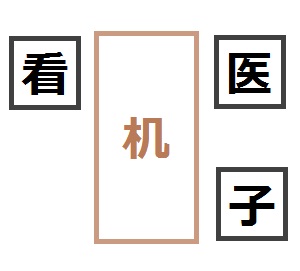 医…医師看…看護師子…子ども①あいさつ・名前記入看「こんにちは」子「こんにちは」看「私は看護師の○○です！」医「僕は医師の△△です！」看「お名前教えてくれるかな？」子「××！」看「××くんって言うんだね。××君は何才かな？」子「5さい」看「年中さんかあ。じゃあ今日連れてきてくれたお友達のことも教えてくれるかな？お名前はなんて言うの？」子「◎◎っていうの！」看「◎◎くんは何才かな？」子「5さい」看「じゃあ同い年だね。男の子…かな？」子「うん！」②問診看「じゃあここからはお医者さんが診ていくね」医「今日は◎◎くんどうしたのかな？」子「おなかがいたいの」医「お腹のどこらへんが痛いのかな？」子「うーん」医「ここらへんかな？ズキズキと痛む感じかな？」子「そう」医「じゃあいつから痛いのかな？」子「きのうのよるから」医「どんなときに痛むのかな？」子「ずっと」医「そっか。じゃあこれ（フェーススケール）を見てどれくらい痛いか指差してみて」子「これ」医「そっか。すごく痛いんだね。どうしてお腹が痛くなっちゃったか心当たりはあるかな？」子「うーん。わかんない」医「よし。そしたら◎◎くんのお腹の音を聞いて
みるね。××くんはこれの名前を知ってるかな？」子「しらなーい」医「これは”ちょうしんき”って言ってお腹や胸の音を聞くための物なんだ。名前を一緒に言ってみようか。せーのっ」医・看・子「ちょうしんき！」医「よくできました。じゃあ聴診器を使って◎◎くんのお腹の音を聞いてみるね。◎◎くんのお腹を見せてもらえるかな？」子「うん」医「お腹がグルグルいってるね。ところで××くん、自分の音を聞いてみたくない？」子「うん！」―実際にやってみる―医「ドクドクっていう胸の音が聞こえるかな？これは“しんぞう“っていう体の真ん中にある大事なところから血が送られている音なんだ。元気に生きている証拠なんだよ」子「へえ！そうなんだ！」医「うん。さて◎◎くんなんだけど、どうも食べ過ぎでおなかの調子が悪くなってしまったようなんだ。だからおなかの調子を直すために、このおくすりを飲んでもらうね。おくすりを飲ませるのを手伝ってくれるかな？」子「はい！」医「よし、これで大丈夫だ。××くん、ここでお約束をしてほしいんだけど、守れるかな？子「うん、まもれるよ」医「良い子だね。◎◎くんは食べ過ぎでおなかを壊しちゃったんだったよね。だから、◎◎くんが食べ過ぎないようにこれから3日間注意して見てあげられるかな？」子「わかった！」医「じゃあね、きょうとあしたとあさってで約束が守れたときは上のできた!!のくまさんの色を塗って、守れなかったときは下のくまさんの色を塗ってね」子「はい」医「それからね、××くんにも守ってほしいことがあるんだけど…できるかな？」子「うん。なに？」医「夜寝るときにクーラーを付けっぱなしにしないでほしいんだ。クーラーをつけっぱなしにすると体が冷えちゃって風邪をひいちゃうからね。守れるかな？」子「わかった！」医「よし。じゃあさっきと同じように、できたら上の絵を、できなかったら下の絵を塗ってね」子「はい！」③おさらい医「××くん、今日のことをおさらいしてみようか」看「じゃあ確認していくね。今日来てくれたのは
××くん。5才だったね。連れてきてくれた
お友達は◎◎くん。◎◎くんも5才だったね。
◎◎くんは今日おなかが痛くてぬいぐるみ病院に
来たんだったね。（中略）そしてこの道具を
使ったんだけど、名前覚えてるかな？」子「うーん…」看「これは、“ちょうしんき”って言うんだったね。じゃあもう一回いっしょに言ってみようか。せーの」医・看・子「ちょうしんき！」看「よくできました。この聴診器をつかって××くんの胸の音も聞いたね。（中略）最後に先生としたお約束は覚えてるかな？◎◎くんの何を見てあげるんだったっけ？」子「たべすぎないようにする！」看「えらいね。よく覚えてたね。ちゃんと見てあげてね。じゃあ××くんもしなくちゃいけないことがあったんだけど、なんだったかな？」子「くーらー」看「うん。クーラーを付けっぱなしにして寝ないようにするんだったね。風邪をひいたら大変だから気を付けようね」子「はい」看「××くんのお約束と、◎◎くんのお約束、できたらうえの絵を塗って、できなかったら下の絵を塗ってね。約束だよ」子「わかった！」看「はい。じゃあ最後に、今日来てくれた証にここにサインしてほしいんだけど、お絵かきは得意かな？好きな絵を描いてね」子「できた」看「はいよくできました。じゃあ気をつけてね！」医「ばいばい！」子「ばいばい」